KEMENTERIAN AGAMA REPUBLIK INDONESIA UNIVERSITAS ISLAM NEGERI MAULANA MALIK IBRAHIM MALANG PUSAT MA’HAD AL-JAMI’AH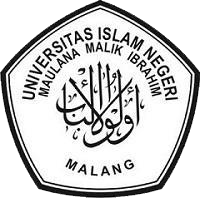 Jl. Gajayana no 50 Dinoyo Malang Telp. (0341) 565418, 551354, Fax. (0341) 565418, Web: http://msaa.uin-malang.ac.id Email: msaa@uin-malang.ac.idSURAT REKOMENDASI PENDAFTARAN CALON TAKMIR  PERIODE 2022/2023Yang bertanda tangan di bawah ini:Nama			:NIP				:Jabatan			: Alamat			:Dengan ini merekomendasikan kepada: Nama			:NIM				:Tempat, Tanggal Lahir	:Alamat			:Fak./Semester		:Untuk bisa mengikuti seleksi penerimaan Calon Takmir Pusat Ma’had AlJami’ah periode 2022-2023, karena mempunyai kompetensi dan kepribadian yang baik.Demikian surat Rekomendasi ini kami berikan kepada yang bersangkutan untuk dipergunakan sebagaimana mestinya.Malang, …. ,	2022(	)